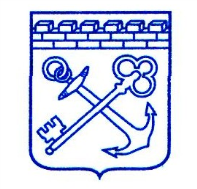 АДМИНИСТРАЦИЯ ЛЕНИНГРАДСКОЙ ОБЛАСТИКОМИТЕТ ПО СТРОИТЕЛЬСТВУПРИКАЗот ____________ 2019 года                                                                               № _______В целях обеспечения общедоступного бесплатного дошкольного образования на территории Ленинградской области, приказываю:1. Объявить отбор муниципальных образований Ленинградской области в целях предоставления субсидий из областного бюджета Ленинградской области бюджетам муниципальных районов и городского округа Ленинградской области на приобретение в муниципальную собственность объектов дошкольного образования, расположенных на земельных участках, принадлежащих на праве собственности застройщикам, осуществляющим комплексное освоение земельных участков (включающее строительство жилых домов и иных объектов социальной, транспортной и инженерной инфраструктуры) в рамках подпрограммы «Развитие дошкольного образования детей Ленинградской области» государственной программы Ленинградской области «Современное образование Ленинградской области», утвержденной постановлением Правительства Ленинградской области от 14 ноября 2013 года №398, с размещением в срок до 30 мая 2019 года соответствующего сообщения на официальном сайте комитета по строительству Ленинградской области (далее - Комитет) в информационно-телекоммуникационной сети «Интернет»: http://www.building.lenobl.ru.2. Утвердить порядок проведения отбора муниципальных образований в целях предоставления субсидий из областного бюджета Ленинградской области бюджетам муниципальных районов и городского округа Ленинградской области на приобретение в муниципальную собственность объектов дошкольного образования, расположенных на земельных участках, принадлежащих на праве собственности застройщикам, осуществляющим комплексное освоение земельных участков (включающее строительство жилых домов и иных объектов социальной, транспортной и инженерной инфраструктуры) в рамках подпрограммы «Развитие дошкольного образования детей Ленинградской области» государственной программы Ленинградской области «Современное образование Ленинградской области», согласно приложению к настоящему приказу. 3. При проведении отбора в соответствии с настоящим приказом руководствоваться приказом Комитета от 29 января 2019 года №04 «О создании, составе комиссии и утверждении порядка проведения отбора муниципальных образований в целях предоставления субсидий из областного бюджета Ленинградской области бюджетам муниципальных районов и городского округа Ленинградской области на приобретение в муниципальную собственность объектов дошкольного образования, расположенных на земельных участках, принадлежащих на праве собственности застройщикам, осуществляющим комплексное освоение земельных участков (включающее строительство жилых домов и иных объектов социальной, транспортной и инженерной инфраструктуры) в рамках подпрограммы «Развитие дошкольного образования детей Ленинградской области» государственной программы Ленинградской области «Современное образование Ленинградской области» (далее – Приказ) в части:3.1. Состава комиссии по отбору муниципальных образований Ленинградской области в целях предоставления субсидий из областного бюджета Ленинградской области бюджетам муниципальных районов и городского округа Ленинградской области на приобретение в муниципальную собственность объектов дошкольного образования, расположенных на земельных участках, принадлежащих на праве собственности застройщикам, осуществляющим комплексное освоение земельных участков (включающее строительство жилых домов и иных объектов социальной, транспортной и инженерной инфраструктуры) в рамках подпрограммы «Развитие дошкольного образования детей Ленинградской области» государственной программы Ленинградской области «Современное образование Ленинградской области» (приложение 1 к Приказу). 3.2. Формы заявки муниципального образования Ленинградской области на участие в отборе муниципальных образований в целях получения субсидии на приобретение в муниципальную собственность объектов дошкольного образования, расположенных на земельных участках, принадлежащих на праве собственности застройщикам, осуществляющим комплексное освоение земельных участков (включающее строительство жилых домов и иных объектов социальной, транспортной и инженерной инфраструктуры) в рамках подпрограммы «Развитие дошкольного образования детей Ленинградской области» государственной программы Ленинградской области «Современное образование Ленинградской области» (приложение 3 к Приказу).3.3. Формы протокола результатов отбора муниципальных образований Ленинградской области в целях предоставления субсидий из областного бюджета Ленинградской области бюджетам муниципальных районов и городского округа Ленинградской области на приобретение в муниципальную собственность объектов дошкольного образования, расположенных на земельных участках, принадлежащих на праве собственности застройщикам, осуществляющим комплексное освоение земельных участков (включающее строительство жилых домов и иных объектов социальной, транспортной и инженерной инфраструктуры) в рамках подпрограммы «Развитие дошкольного образования детей Ленинградской области» государственной программы Ленинградской области «Современное образование Ленинградской области» (приложение 4 к Приказу).4. Контроль за исполнением настоящего приказа оставляю за собой.Заместитель председателя комитета по строительству Ленинградской области                                                                                       В.ПаршинПорядок проведения отбора муниципальных образований в целях предоставления субсидий из областного бюджета Ленинградской области бюджетам муниципальных районов и городского округа Ленинградской области на приобретение в муниципальную собственность объектов дошкольного образования, расположенных на земельных участках, принадлежащих на праве собственности застройщикам, осуществляющим комплексное освоение земельных участков (включающее строительство жилых домов и иных объектов социальной, транспортной и инженерной инфраструктуры) в рамках подпрограммы «Развитие дошкольного образования детей Ленинградской области» государственной программы Ленинградской области «Современное образование Ленинградской области»В рамках подпрограммы «Развитие дошкольного образования детей Ленинградской области» государственной программы Ленинградской области «Современное образование Ленинградской области» (далее – подпрограмма) отбор муниципальных районов (городского округа) Ленинградской области (далее – муниципальные образования) в целях предоставления субсидий из областного бюджета Ленинградской области бюджетам муниципальных районов и городского округа Ленинградской области на приобретение в муниципальную собственность объектов дошкольного образования, расположенных на земельных участках, принадлежащих на праве собственности застройщикам, осуществляющим комплексное освоение земельных участков (включающее строительство жилых домов и иных объектов социальной, транспортной и инженерной инфраструктуры) (далее – отбор) осуществляется в соответствии с критериями, установленными постановлением Правительства Ленинградской области от 18.08.2015 № 329 
«Об утверждении Порядка предоставления и расходования субсидий из областного бюджета Ленинградской области бюджетам муниципальных районов и городского округа Ленинградской области на приобретение в муниципальную собственность зданий и помещений для реализации программ дошкольного образования в рамках подпрограммы «Развитие дошкольного образования детей Ленинградской области» государственной программы Ленинградской области «Современное образование Ленинградской области»» (далее – Критерии отбора, Порядок предоставления и расходования субсидий соответственно) согласно настоящего Порядка.Общие положения1. Порядок проведения отбора устанавливает процедуру взаимодействия комитета по строительству Ленинградской области (далее – Комитет) и муниципальных образований, сроки и порядок представления заявок и документов и их рассмотрения Комитетом в целях предоставления субсидий из областного бюджета Ленинградской области бюджетам муниципальных районов и городского округа Ленинградской области на приобретение в муниципальную собственность объектов дошкольного образования, расположенных на земельных участках, принадлежащих на праве собственности застройщикам, осуществляющим комплексное освоение земельных участков (включающее строительство жилых домов и иных объектов социальной, транспортной и инженерной инфраструктуры) в рамках подпрограммы.2. Отбор организуется для участия в подпрограмме в связи с наличием в муниципальном образовании потребности в увеличении доступности дошкольного образования.Отбор муниципальных образований Ленинградской областиДля участия в подпрограмме на территории Ленинградской области проводится отбор муниципальных образований, в результате которого предоставляются субсидии из областного бюджета Ленинградской области бюджетам муниципальных районов и городского округа Ленинградской области на приобретение в муниципальную собственность объектов дошкольного образования, расположенных на земельных участках, принадлежащих на праве собственности застройщикам, осуществляющим комплексное освоение земельных участков (включающее строительство жилых домов и иных объектов социальной, транспортной и инженерной инфраструктуры) в рамках подпрограммы.Отбор муниципальных образований проводится комиссией по отбору муниципальных образований Ленинградской области (далее – Комиссия), состав которой утвержден приказом Комитета от 29 января 2019 года № 04 «О создании, составе комиссии и утверждении порядка проведения отбора муниципальных образований в целях предоставления субсидий из областного бюджета Ленинградской области бюджетам муниципальных районов и городского округа Ленинградской области на приобретение в муниципальную собственность объектов дошкольного образования, расположенных на земельных участках, принадлежащих на праве собственности застройщикам, осуществляющим комплексное освоение земельных участков (включающее строительство жилых домов и иных объектов социальной, транспортной и инженерной инфраструктуры) в рамках подпрограммы «Развитие дошкольного образования детей Ленинградской области» государственной программы Ленинградской области «Современное образование Ленинградской области».Комитет размещает сообщение о проведении отбора на официальном сайте Комитета в информационно-телекоммуникационной сети «Интернет» по адресу: http://www.building.lenobl.ru, содержащее следующую информацию:- полное наименование организатора отбора, его местонахождение, почтовый адрес, контактный телефон и адрес электронной почты;- адрес места приема и порядок подачи заявок на участие в отборе;- срок представления заявки на участие в отборе;- форму заявки на участие в отборе в целях получения субсидии согласно Приложению 3 к Приказу (далее – заявка);- перечень документов, прилагаемых к заявке;- информацию о дате и времени проведения отбора;	- контактное лицо для разъяснения вопросов по подготовке и подаче заявки.3. Порядок предоставления муниципальными образованиями заявок на участие в отборе в целях получения субсидии1. Для участия в отборе в срок, установленный в сообщении о проведении отбора, муниципальное образование представляет в Комитет в сброшюрованном виде заявку, подписанную главой администрации муниципального образования и следующие документы: 1) справку о наличии потребности в увеличении доступности дошкольного образования, рассчитанной по формуле в соответствии с подпунктом «а» пункта 2.1. Порядка предоставления и расходования субсидий;2) гарантийное письмо о софинансировании приобретения объектов дошкольного образования в объеме, определенном в соответствии с пунктами 3.2 и 4.2 Порядка предоставления и расходования субсидий, но не менее базового процента финансирования за счет средств бюджета муниципального образования.Администрации муниципальных образований несут ответственность за достоверность представленных документов.2. Заседание Комиссии в целях предоставления субсидий проводится в течение пяти рабочих дней с даты окончания приема заявок муниципальных образований на отбор. Число членов Комиссии должно быть не менее чем семь человек. Комиссия правомочна осуществлять свои функции, если на заседании Комиссии присутствует не менее чем пятьдесят процентов от общего числа ее членов.3. Члены Комиссии рассматривают представленные заявки и документы на соответствие требованиям к составу документов, установленному пунктом 1.11. Порядка предоставления и расходования субсидий, на соответствие Критериям отбора, установленным в пункте 3.1 Порядка предоставления и расходования субсидий и на основании Методики составляют рейтинговый список администраций муниципальных районов (городского округа) Ленинградской области и объектов дошкольного образования в целях реализации подпрограммы (далее - рейтинговый список). 4. На основании рейтингового списка Комиссия определяет муниципальные образования и объекты дошкольного образования, планируемые к приобретению. Решение комиссии считается принятым, если за него проголосовало большинство присутствующих членов комиссии. В случае равенства голосов, решающим является голос председательствующего на заседании Комиссии. Решение Комиссии отражается в протоколе, подписываемом председательствующим на заседании Комиссии. Подготовка протокола осуществляется в течение двух рабочих дней со дня проведения заседания Комиссии.4. Методика составления рейтингового списка администраций муниципальных районов (городского округа) Ленинградской области и объектов дошкольного образования в целях реализации подпрограммы 1. Настоящая Методика применяется Комиссией для составления рейтингового списка администраций муниципальных районов (городского округа) Ленинградской области и объектов дошкольного образования в целях реализации подпрограммы в соответствии с Критериями отбора, установленными пунктом 3.1. раздела 3 Порядка предоставления и расходования субсидий.2. Устанавливаются следующие бальные оценки Критериев отбора:3. По итогам бальной оценки составляется рейтинговый список администраций муниципальных районов (городского округа) Ленинградской области и объектов дошкольного образования в целях реализации подпрограммы в порядке убывания баллов от большего к меньшему. О проведении отбора муниципальных образований в целях предоставления субсидий из областного бюджета Ленинградской области бюджетам муниципальных районов и городского округа Ленинградской области на приобретение в муниципальную собственность объектов дошкольного образования, расположенных на земельных участках, принадлежащих на праве собственности застройщикам, осуществляющим комплексное освоение земельных участков (включающее строительство жилых домов и иных объектов социальной, транспортной и инженерной инфраструктуры) в рамках подпрограммы «Развитие дошкольного образования детей Ленинградской области» государственной программы Ленинградской области «Современное образование Ленинградской области»Утвержденприказом комитета по строительствуЛенинградской области         от _____________2019 года № _____ (приложение)№ п/пНаименование критерия, единицы измеренияВарианты ответов и бальная оценка1Потребность в увеличении доступности дошкольного образования в населенном пункте муниципального образования (количество детей)Баллы распределяются от 0 до 5 между населенными пунктами, при этом показатель большего количества детей имеет больший балл.2Предложение муниципального образования о доле софинансирования за счет средств местного бюджета (%)Баллы распределяются от 0 до 3 между муниципальными образованиями, при этом показатель большего процента софинансирования имеет больший балл.3Меньший срок между получением разрешения на ввод объекта в эксплуатацию и датой передачи объекта дошкольного образования в пользование муниципального образования (месяцев) Баллы распределяются от 0 до 8 между объектами дошкольного образования, при этом показатель меньшего количества месяцев имеет больший балл.4Больший срок пользования муниципальным образованием объектом дошкольного образования (месяцев)Объект находится в пользовании муниципального образования  - баллы распределяются от 2 до 8 между объектами, при этом показатель большего количества месяцев имеет больший балл.Объект не передан  муниципальному образованию - 0 баллов5Наличие соглашения о сотрудничестве по вопросам устойчивого развития территорий комплексного освоения в целях жилищного строительства в Ленинградской области (далее соглашение о сотрудничестве), одной из сторон которого является Правительство Ленинградской области (да/нет)Да - 10 баллов;Нет - 0 баллов. 6Соответствие застройщика условиям соглашения о сотрудничестве в части перечисляемого объема налогов в консолидированный бюджет Ленинградской области юридическими лицами и индивидуальными предпринимателями 
(тыс. рублей) и сроков строительства объектов социального назначения, предусмотренных соглашением о сотрудничестве (полугодие)1) Баллы распределяются от 0 до 10 между застройщиками, при этом показатель большего объема налогов имеет больший балл (за вычетом налогов, учтенных ранее при приобретении объектов образования)2) Баллы распределяются от 0 до 5 между застройщиками, при этом меньший срок задержки ввода в эксплуатацию объектов социального назначения относительно указанных в соглашении о сотрудничестве имеет больший балл7Наличие в соглашении о сотрудничестве или в ином соглашении, заключенном между застройщиком и Правительством Ленинградской области обязательств застройщика, связанных с завершением строительства многоквартирного дома, который не был завершен строительством другим застройщиком, нарушившим свои обязательства перед участниками долевого строительства и условий по приобретению объектов дошкольного образования Да - 48 баллов;Нет - 0 баллов.8Предлагаемая (гарантируемая) застройщиком меньшая стоимость одного места выкупаемого здания или помещения для реализации программ дошкольного образования относительно расчетной более чем на 10% (без учета стоимости бассейна) (тыс. рублей)Баллы распределяются от 0 до 5 между объектами, при этом показатель снижения цены объекта имеет больший балл.9Наличие объекта дошкольного образования в заявке Ленинградской области, одобренной Министерством просвещения Российской Федерации для предоставления субсидии из федерального бюджета бюджету Ленинградской области на софинансирование расходов, возникающих при реализации мероприятий по созданию в субъектах Российской Федерации дополнительных мест для детей в возрасте от 2 месяцев до 3 лет в образовательных организациях, осуществляющих образовательную деятельность по образовательным программам дошкольного образования подпрограммы «Развитие дошкольного, общего и дополнительного образования детей» государственной программы Российской Федерации «Развитие образования» на 2013-2020 годы Да - 48 баллов;Нет - 0 баллов.